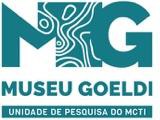 Museu Paraense Emílio Goeldi Coordenação de Pesquisa e Pós-Graduação Programa de Biodiversidade e EvoluçãoMuseu Paraense Emílio Goeldi Coordenação de Pesquisa e Pós-Graduação Programa de Biodiversidade e EvoluçãoMuseu Paraense Emílio Goeldi Coordenação de Pesquisa e Pós-Graduação Programa de Biodiversidade e EvoluçãoMuseu Paraense Emílio Goeldi Coordenação de Pesquisa e Pós-Graduação Programa de Biodiversidade e EvoluçãoFORMULÁRIO DE REQUISIÇÃO DE VALIDAÇÃO DE CRÉDITOFORMULÁRIO DE REQUISIÇÃO DE VALIDAÇÃO DE CRÉDITOFORMULÁRIO DE REQUISIÇÃO DE VALIDAÇÃO DE CRÉDITOFORMULÁRIO DE REQUISIÇÃO DE VALIDAÇÃO DE CRÉDITOFORMULÁRIO DE REQUISIÇÃO DE VALIDAÇÃO DE CRÉDITODOCENTE ORIENTADOR: DOCENTE ORIENTADOR: DOCENTE ORIENTADOR: DISCENTE: DISCENTE: DISCENTE: CURSO:CURSO:CURSO:ANO DE INGRESSO:ANO DE INGRESSO:DATA DA SOLICITAÇÃO: DATA DA SOLICITAÇÃO: INFORMAÇÕES SOBRE A SOLICITAÇÃO)INFORMAÇÕES SOBRE A SOLICITAÇÃO)INFORMAÇÕES SOBRE A SOLICITAÇÃO)INFORMAÇÕES SOBRE A SOLICITAÇÃO)INFORMAÇÕES SOBRE A SOLICITAÇÃO)(disciplina, número de créditos, período e motivo da solicitação- ANEXAR COMPROVANTES. Ementa, carga horaria e nota do discente)(disciplina, número de créditos, período e motivo da solicitação- ANEXAR COMPROVANTES. Ementa, carga horaria e nota do discente)(disciplina, número de créditos, período e motivo da solicitação- ANEXAR COMPROVANTES. Ementa, carga horaria e nota do discente)(disciplina, número de créditos, período e motivo da solicitação- ANEXAR COMPROVANTES. Ementa, carga horaria e nota do discente)(disciplina, número de créditos, período e motivo da solicitação- ANEXAR COMPROVANTES. Ementa, carga horaria e nota do discente)DE ACORDO DO DOCENTEDE ACORDO DO DOCENTEData:Assinatura do docente número SiapeDE ACORDO DO DISCENTEDE ACORDO DO DISCENTEData:Assinatura do discente Número de Matrícula: 